OUTILS TICE POUR LES PROFESSEURS D’ÉCONOMIE GESTIONFormation Lycée Cordouan Sébastien VivienPour que les TICE ne proposent que des solutions…Galère des vidéos… Format (codec) + vidéo en ligneVLC Media Player : lit 98 % des vidéosLien de téléchargement : http://www.01net.com/telecharger/windows/Multimedia/lecteurs_video_dvd/fiches/23823.htmlVLC vous permettra de lire 98 % des vidéosCaptvtyLien de téléchargement : http://www.01net.com/telecharger/windows/Multimedia/outils_internet/fiches/116203.htmlCaptvty vous permettra de télécharger des émissions de façon simple et rapide à partir d’un petit logiciel facile à installer.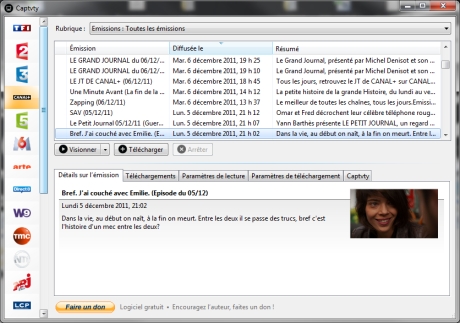 DownloadHelperhttps://addons.mozilla.org/fr/firefox/addon/video-downloadhelper/DownloadHelper est un module sur mozilla firefox qui vous proposera systématiquement d’enregistrer une vidéo si vous consultez un site sur lequel vous visionnez une vidéo, à partir d’une petite icône qui représente trois petites boules de couleur.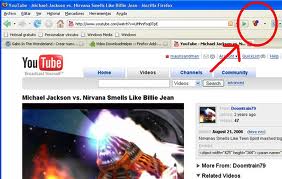 Collaboration Prezi : présentations pouvant inclure des vidéos (quel que soit le format)Lien de téléchargement :http://prezi.com/prezi-for-education/Prezi vous permet de réaliser des présentations type diaporama mais qui facilite l’insertion de tout type de document y compris des vidéosIl faut juste s’inscrire à partir d’une adresse mail académique pour créer un compte mais les résultats sont assez intéressants.Exemple : réaliser son CV en y intégrant des documents, des vidéos, etc…Assez simple d’utilisation.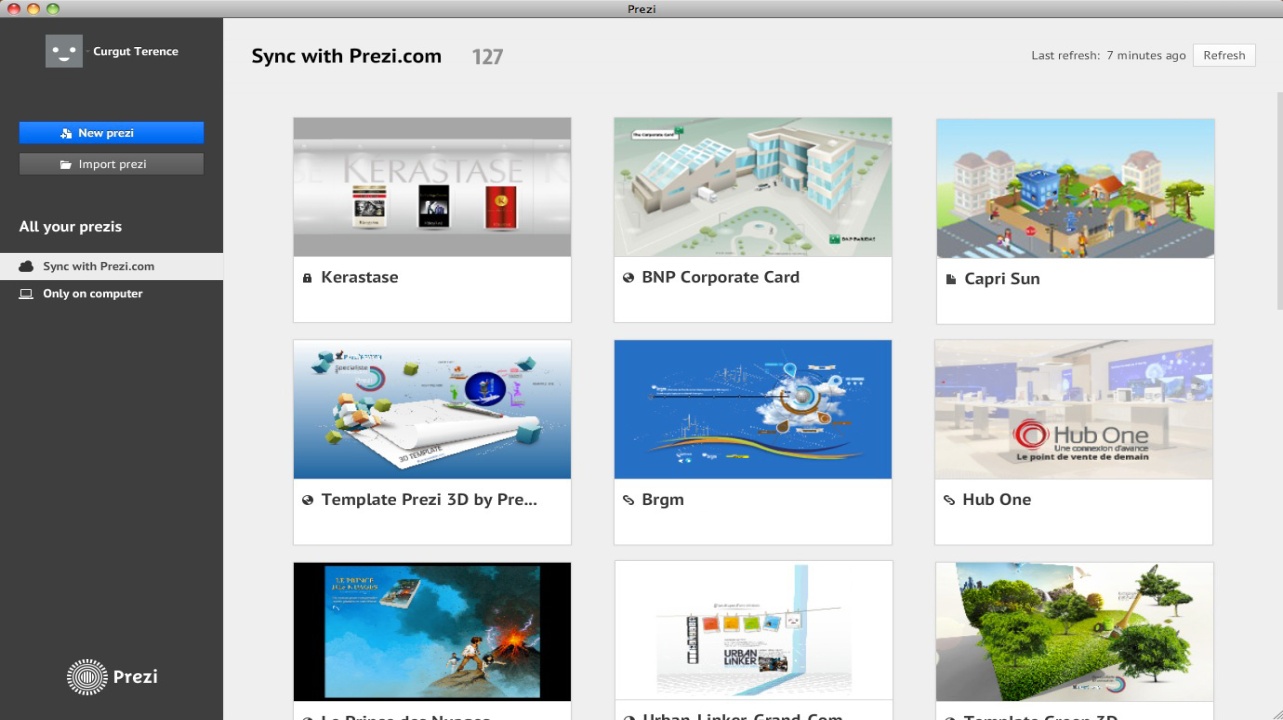 Gestion des données : sauvegarde des données ou que l’on soit et quel que soit le formatDropboxLien : https://www.dropbox.com/Google driveAucune directive pour ne pas utiliser Google DriveSi vous souhaitez avoir vos cours où que vous soyez du moment que vous avez accès à un PC, vous pouvez utiliser Dropbox et/ou Google Drive (même si Google reste très controversé, pour l’instant, l’Education Nationale ne propose pas d’autres solutions de stockage).
Il suffit de synchroniser vos appareils personnels avec ce type d’application.Outils méthodologiques (carte mentale)FreemindLien de téléchargement :http://www.01net.com/telecharger/windows/Loisirs/education_et_scolarite/fiches/34923.htmlFreemind est un logiciel gratuit qui vous permettra de construire des cartes heuristiques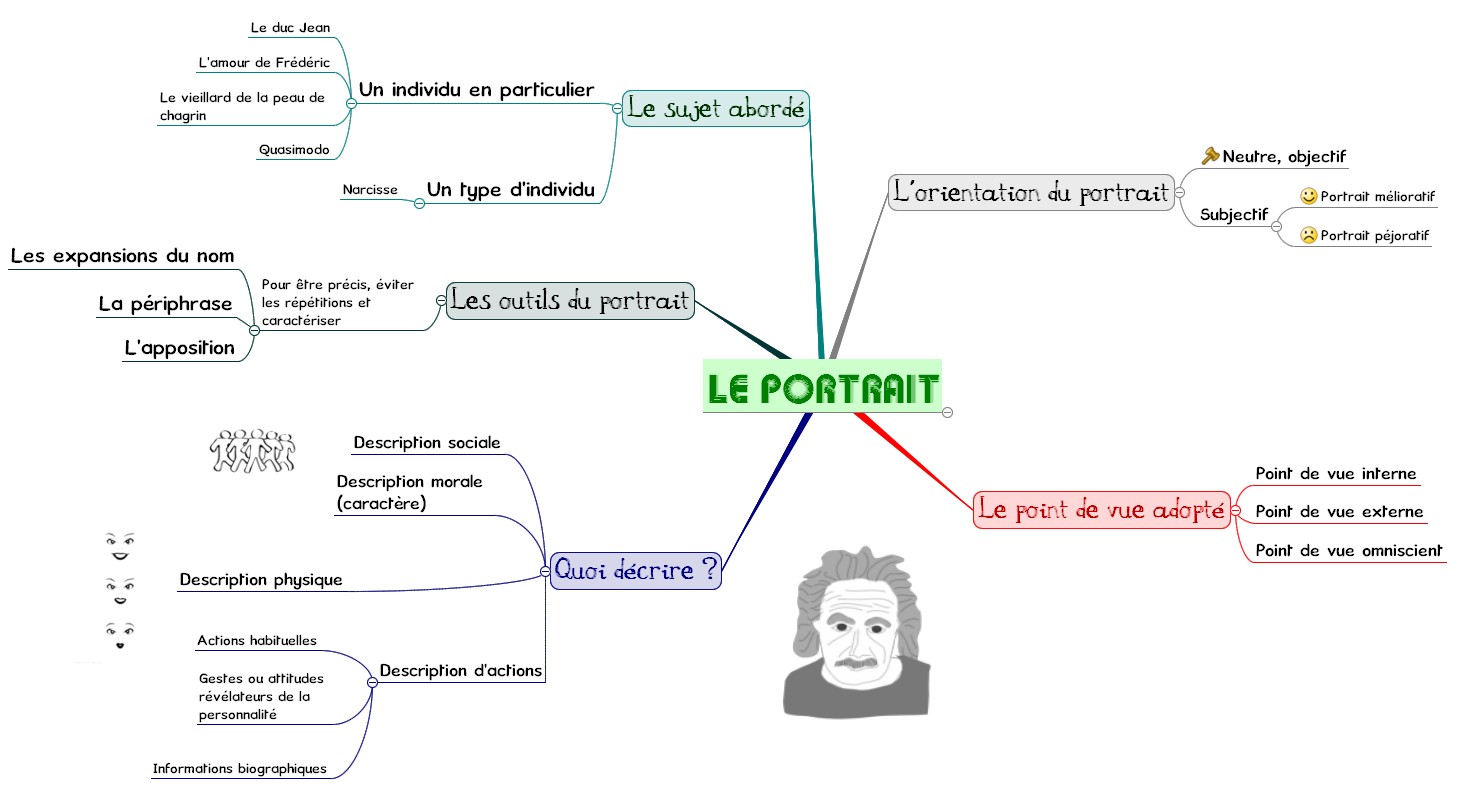 Poste informatique au top (CCleaner/Defraggler)Pour ceux qui ont un PC qui « rame », deux outils pour vous permettre de faire un peu le ménage, pas difficile à installer et très efficace.CCleaner : Nettoyage du PC pour accélérer le PCRepérer ce qui ralentit le démarrageLien de téléchargement :http://www.01net.com/telecharger/windows/Utilitaire/nettoyeurs_et_installeurs/fiches/32599.htmlMalwarebytes’ Anti Malware (contre les chevaux de Troie) Permet d’enlever tous les logiciels qui ne servent à rien et ralentissent le PCLien de téléchargement :http://www.clubic.com/telecharger-fiche215092-malwarebytes-anti-malware.htmlPuis défragmentation = à faire à partir du panneau de configurationFormation  (MOOC)Les MOOC : Cet acronyme peu séduisant signifie en anglais Massive Open Online Courses (« cours en ligne ouverts et massifs (CLOM) » ou « cours en ligne ouverts à tous », en français).Créée en octobre 2013, FUN (France Université Numérique) a déjà lancé huit MOOC. Il s’agit de cours en ligne sur lesquels vous pouvez vous inscrire et suivre des formations qui peuvent être validées par la suite par une certification.Pour une remise à niveau dans certains domaines avec visioconférence :http://www.france-universite-numerique.fr/